HOUSTON HAWKS SCTP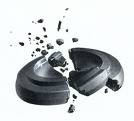 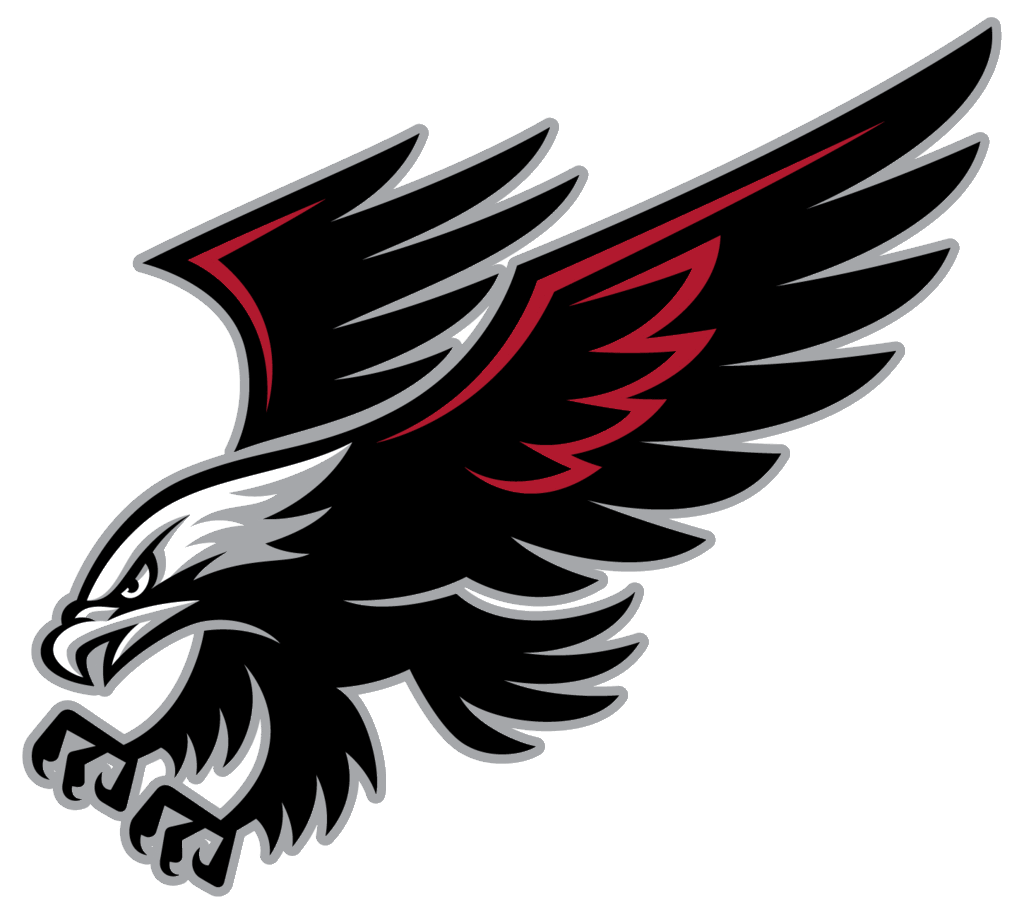 Scholastic Clay Target Program – a youth shotgun sports program that teaches more than just shooting clays.  Join your local high school team TODAY!  SCTP is now a sanctioned after-school activity in the Mat-Su Borough School District high schools with Lettering capability!  Contact Team Mom Naomi at jnsmith3@mtaonline.netor Hunter Smith at quackersmacker37@mtaonline.net